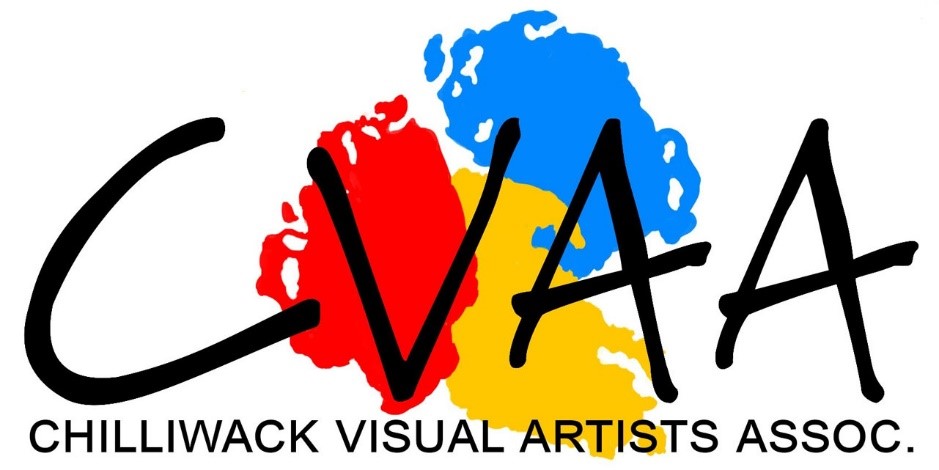 The Gallery has the following available for the artists:


Three short plinths
22”x 16”x 16” and for each a plexiglas cover of 24” sq. 
The plinths can also be used without the plexiglass.


Three medium height plinths 
30” x 16” x 16” and for each a plexiglass cover of 24-1/2 “ sq.

Three taller plinths
36” x 16” x 16” and for each a plexiglass cover of 24-1/2 “ sq. 


Two plinths/ boxes without plexiglass
24” x 18” x 18”
36” x 34” x 18”.